Inspection and Testing for New and Altered Work (1 of 3)# NOTE: Signals Authorised Persons must refer to Specification MN S 47011 to determine the minimum authorisation requirements for the activity to be performed.Inspection and Testing for New and Altered Work (2 of 3)# NOTE: Signals Authorised Persons must refer to Specification SPG 0711.1 to determine the Minimum Authorisation requirements for the activity to be performedInspection and Testing for New and Altered Work (3 of 3)# NOTE: Signals Authorised Persons must refer to Specification SPG 0711.1 to determine the Minimum Authorisation requirements for the activity to be performed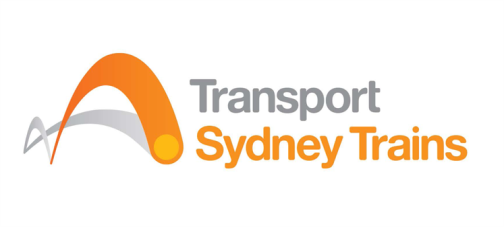 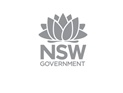 PR S 41416 FM09 Version 1.1Log Book – Signal Authorised PersonPR S 41416 FM09 Version 1.1Log Book – Signal Authorised PersonPR S 41416 FM09 Version 1.1Log Book – Signal Authorised PersonPR S 41416 FM09 Version 1.1Log Book – Signal Authorised PersonPR S 41416 FM09 Version 1.1Log Book – Signal Authorised PersonPR S 41416 FM09 Version 1.1Log Book – Signal Authorised PersonMarJunSepDecYearNamecircle applicablecircle applicablecircle applicablecircle applicableProjects worked at during log book period:ActivityComments (e.g. Location / Circuit / Equipment)Supervisor initialCarry out an Inspection in a Live Signal LocationWork Safely in a Live Signal LocationWork as a Signals Mechanical InstallerWork as a Signalling Electrical InstallerSignalling Assistant TesterConduct Documentation CheckConduct Correlation TestConduct Apparatus Inspection (Relay / Equipment / Wire Analysis)Conduct Wire & Null CountConduct Insulation Test Conduct Bell Continuity TestConduct Hand TraceConduct Apparatus Function TestPR S 41416 FM09 Version 1.1Log Book – Signal Authorised PersonPR S 41416 FM09 Version 1.1Log Book – Signal Authorised PersonPR S 41416 FM09 Version 1.1Log Book – Signal Authorised PersonPR S 41416 FM09 Version 1.1Log Book – Signal Authorised PersonPR S 41416 FM09 Version 1.1Log Book – Signal Authorised PersonPR S 41416 FM09 Version 1.1Log Book – Signal Authorised PersonMarJunSepDecYearNamecircle applicablecircle applicablecircle applicablecircle applicableProjects worked at during log book period:Activity#Assist ()#Certify ()Comments (e.g. Location / Circuit / Equipment)Supervisor initialConduct Contact Proving TestConduct Circuit Function Test Conduct Circuit Strap & Function TestConduct Through Circuit Function TestConduct Through System Function Test Conduct Power Supply Polarity and Isolation TestsConduct Points Correspondence Test Conduct Points Out of Correspondence TestConduct Earth Leakage TestSignal Tester In ChargePR S 41416 FM09 Version 1.1Log Book – Signal Authorised PersonPR S 41416 FM09 Version 1.1Log Book – Signal Authorised PersonPR S 41416 FM09 Version 1.1Log Book – Signal Authorised PersonPR S 41416 FM09 Version 1.1Log Book – Signal Authorised PersonPR S 41416 FM09 Version 1.1Log Book – Signal Authorised PersonPR S 41416 FM09 Version 1.1Log Book – Signal Authorised PersonMarJunSepDecYearNamecircle applicablecircle applicablecircle applicablecircle applicableProjects worked at during log book period:Activity#Assist ()#Certify ()Comments (e.g. Location / Circuit / Equipment)Supervisor initial*Program / *Test / *Certification of Level Crossing MonitorsCarry out Mechanical Interlocking TestingC&CS Cable Locator*Trainee / *Non CBI / *CBISignalling Cable Locator*Trainee / *Non CBI / *CBI / *Live CablesSignalling Telemetry TechnicianATP Balise Data Installer